ZAHEEREmail: zaheer.339677@2freemail.comCareer Summary       A prospective career in the field of Civil Engineering amidst challengingenvironments that would utilize and hone my professional and interpersonal skills and inthe process augment values to the concern.Academic Qualification2007 : SSLC2009 : 2nd PUC(Mangalore, India)   1ST CLASS  [73.5%](Mangalore, India)   2ND CLASS Bangalore University, India. Class: First Class [64.0%] .     Other Qualification   Professional in Building Design. (CADD Centre, Mangalore)    Extensive Survey Camp for 15 days using DUMPY LEVEL, PLANE TABLE, THEODOLITE etc.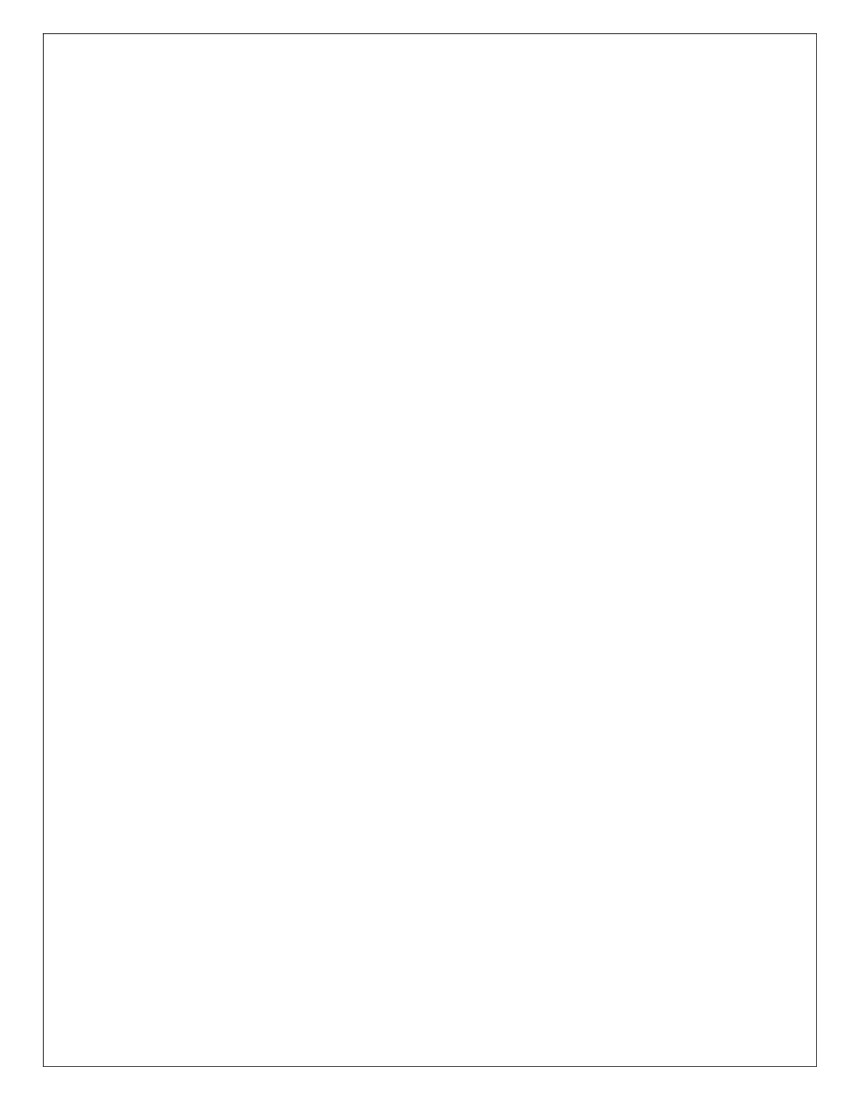 WORK EXPERIENCEName of Company : SHAFFI ASSOCIATES ,Al Rahaba Plaza,Mangalore-01, INDIA                  PH:+91-9845191327 (MD)/ +91 824 428 8172 (OFFICE)Designation	   : site engineer / site supervisor, QA/QC , DrafterDuration	   : September 2014 to Nov 2016 (2 years 3 month)RESPONSIBILITIES :To oversee and inspect the construction work and assure that it is done in full accordancewith the drawing, technical specification and bills of quantities.Inspecting and testing materials prior to their use at site.Ensuring the correct implementation of work according to technical specifications.Supervising the works on site in accordance with the contract documents.Acheiving the work record for the next scheduled work to begin, within the available time. CURRICULUM VITAEPROFESSIONAL QUALIFICATION    B.E Civil Engineering.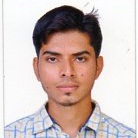 			Software Skills:			      Capable of dealing with different kind of software and operating systems with                              Professionalism, i.e AUTOCAD 2013 2D & 3DETABS 2015 StructuralMICROSOFT OFFICEBasic knowledge of Stadd pro & MSP                  Personal Skills Technical and Functional ExpertiseAchieving ResultsTeamworkInterpersonal and Communication SkillsLeadership and Personal EffectivenessHandling job during peak or critical timeExpert in making plans for various civil worksStrong learner and innovative PROJECTSExtensive Survey Camp for 15 days using DUMPY LEVEL, PLANE TABLE, THEODOLITE etc.Worked on thesis over multi-storey apartment project schedule using MSProjectUndertaken a warehouse full contract where the job from metal roofing /cladding tomasonry finishing LanguagesEnglish, Hindi, Kannada, Malayalam, Arabic (Read & Write)PERSONALDate of Birth:   14/08/1991Place of birth:   Mangalore, Karnataka, IndiaMartial status	  : SingleDECLARATION I hereby declare that above information is correct to the best of my knowledge and belief.  